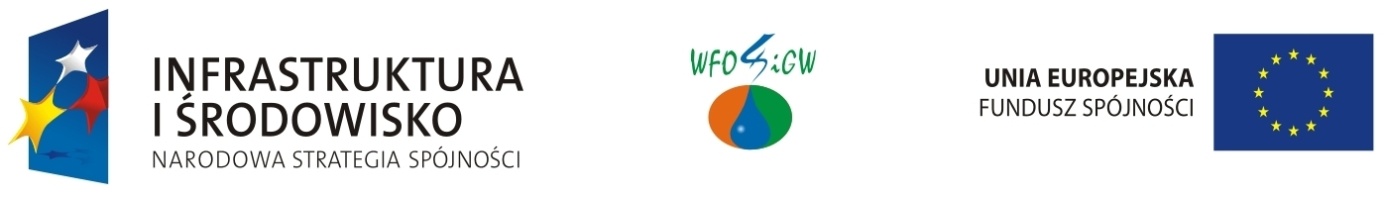 Tytuł projektu: „Uporządkowanie gospodarki wodno-ściekowej w aglomeracji Ostrowiec Świętokrzyski – etap III w Gminie Bodzechów”Beneficjent: Gmina BodzechówUmowa nr: POIS.01.01.00-00-029/14-00 z dnia 25.08.2014 r.Wartość projektu			–   602 946,00 złKwota wydatków kwalifikowanych	–   490 200,00 złKwota dofinansowania			–   416 670,00 złWskaźniki produktu:Dokumentacja – 1 kpl (100%)Wskaźniki rezultatu:Dokumentacja – 1 kpl (100%)Okres realizacji projektu: 01.10.2013 r. – 31.12.2015 r.Okres kwalifikowania wydatków – 31.12.2015 r.